KONREDDY   THIRUPATHI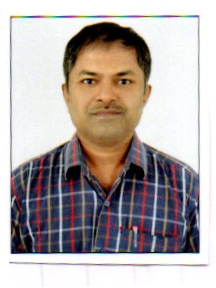 Qualification :    M TECH        Qualification :    M TECH        Experience:        10 yearsExperience:        10 yearsArea of Interest: Communication SystemsArea of Interest: Communication SystemsSubjects Linear digital integrated circuits.Switching theory and logic designControl systemsPulse and Digital Circuits.Digital Signal ProcessingDigital logic designVoice over internet protocolSignals and Systems.Ad-hoc wireless sensor networksDigital logic design&computer organisationSubjects Linear digital integrated circuits.Switching theory and logic designControl systemsPulse and Digital Circuits.Digital Signal ProcessingDigital logic designVoice over internet protocolSignals and Systems.Ad-hoc wireless sensor networksDigital logic design&computer organisationResearch Publications:  participated in the International journal of innovative Research in Technology  paper title is LOW    COMPLEXITY WAVELET BASED CHANNEL ESTIMATIO WITH LOW LEAKAGE FOR OFDM SYSTEMS publication in e-journal . Volume-3 Issue-8 January 2017participated in International journal for Innovative Engineering and management Research and the   paper entitled  Implementation of Dual Modulus Prescalar in True Single Phase Clock(TSPC) in the organizing committee of the Global publication        Volume-01  Issue-02  November 2016participated in International journal of electrical electronics and communication ISSN-2048-         1069,paper title is Different selection rules approach for interference cancellation in MIMO            Volume:08     Issue:17      Dec-2014participated in the international journal of VLSIsystem design communication systems paper title is 32- bit unsigned multiplier designed by CSLA,CLAA,CBLA adders, Organising  committee  SEMER GROUPS at  hyderabad  india during November 2014            SG:IJVDCSV02IS10P3343-2participated in the International journal of Professional Engineering Studies(IJPRES) paper title is An sui channel based multi user interference suppression for UWB system     Volume-5  Issue-2   July 2015participated in International conference on electronics communications and VLSI circuits(ICECV-2015) paper title is Proposed encoding Scheme for Reduction energy consumption in network on chip  for conference publication.Research Publications:  participated in the International journal of innovative Research in Technology  paper title is LOW    COMPLEXITY WAVELET BASED CHANNEL ESTIMATIO WITH LOW LEAKAGE FOR OFDM SYSTEMS publication in e-journal . Volume-3 Issue-8 January 2017participated in International journal for Innovative Engineering and management Research and the   paper entitled  Implementation of Dual Modulus Prescalar in True Single Phase Clock(TSPC) in the organizing committee of the Global publication        Volume-01  Issue-02  November 2016participated in International journal of electrical electronics and communication ISSN-2048-         1069,paper title is Different selection rules approach for interference cancellation in MIMO            Volume:08     Issue:17      Dec-2014participated in the international journal of VLSIsystem design communication systems paper title is 32- bit unsigned multiplier designed by CSLA,CLAA,CBLA adders, Organising  committee  SEMER GROUPS at  hyderabad  india during November 2014            SG:IJVDCSV02IS10P3343-2participated in the International journal of Professional Engineering Studies(IJPRES) paper title is An sui channel based multi user interference suppression for UWB system     Volume-5  Issue-2   July 2015participated in International conference on electronics communications and VLSI circuits(ICECV-2015) paper title is Proposed encoding Scheme for Reduction energy consumption in network on chip  for conference publication.No of Projects guided:No of Projects guided:Workshops/Seminars/FDP’s Attended: work shop on SDP hands on digital signal processing tools algorithms and architectures  conducted by jayamukhi institute of technological sciences narsampet Warangal  7thto 19th December 2009.one week work shop on VLSI & embedded systems conducted by vaagdevi engineering college, during  13th to 20th September 2011.participated in two week work shop on computer programming conducted by Indian institute of technology  Bombay  from May 20th 2014  to  june  21 st  2014participated in work shop on DEFENCE ELECTRONICS organized by the department of electronics and communication engineering kakatiya university college of engineering & technology on 5th February 2014Workshops/Seminars/FDP’s Attended: work shop on SDP hands on digital signal processing tools algorithms and architectures  conducted by jayamukhi institute of technological sciences narsampet Warangal  7thto 19th December 2009.one week work shop on VLSI & embedded systems conducted by vaagdevi engineering college, during  13th to 20th September 2011.participated in two week work shop on computer programming conducted by Indian institute of technology  Bombay  from May 20th 2014  to  june  21 st  2014participated in work shop on DEFENCE ELECTRONICS organized by the department of electronics and communication engineering kakatiya university college of engineering & technology on 5th February 2014Achievements:                                  1) Qualified in Faculty eligibility test FET- 2011 JNTU Hyderabad                                  2)  I  got 8th rank in PG-SET 2007, which is conducted by JNTUHAchievements:                                  1) Qualified in Faculty eligibility test FET- 2011 JNTU Hyderabad                                  2)  I  got 8th rank in PG-SET 2007, which is conducted by JNTUH